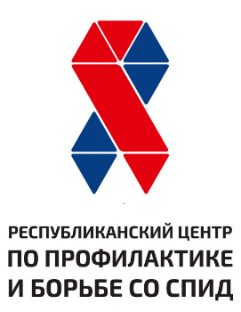 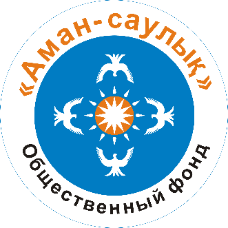 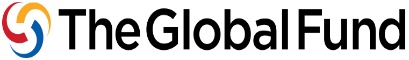 Конкурс по выбору эксперта и/или организации для разработки Методических рекомендаций по выделению и реализации государственного социального заказа СПИД-сервисным неправительственным организациямОбщественный фонд «Аман-саулык», являющийся субполучателем гранта Глобального фонда для  борьбы  со СПИДом,  туберкулезом  и  малярией  по  компоненту «ВИЧ» на 2018-2020 годы KAZ-H-RAC/1578  объявляет о проведении конкурса по выбору эксперта и/или организации для разработки Методических рекомендаций по выделению и реализации государственного социального заказа СПИД-сервисным неправительственным организациям.Целью гранта является: «Создание устойчивого национального ответа на распространение ВИЧ-инфекции в Казахстане, путем институционализации системы социальных контрактов для расширения доступа уязвимых групп населения и людей, живущих с ВИЧ к услугам по профилактике, уходу и поддержке». Требования к физическому и/или юридическому лицу: Опыт работы (эксперта/организации) не менее 5 лет;Деятельность и миссия организации, связанная с разработкой нормативных документов, предпочтительно по выделению государственного социального заказа, премий, грантов;Опыт реализации проектов (не менее 3-х) в рамках государственного социального заказа; Опыт в проведении анализа и разработке нормативно-правовых актов, владение ситуацией по нормативно-правовой базе предоставления государственного социального заказа в РК;Опыт взаимодействия (обучение, консультирование) со СПИД-сервисными организациями на республиканском уровне;Опыт проведения мониторинга проектов в рамках государственного социального заказа; Опыт взаимодействия (обучение, консультирование)  с государственными, международными и неправительственными организациями по вопросам государственного социального заказа; Готовность выполнить работу в установленные сроки в соответствии с требованиями технического задания.Временные рамки предоставления услуг: с 5 ноября 2018 года до 7 декабря 2018 года (25 рабочих дней).Для участия в конкурсе претенденты (физические и/или юридические лица) предоставляют заявки с указанием своих данных по вышеуказанным требованиям до 14:00 1 ноября 2018 года на e-mail: zhanazarov@list.ru. Итоги конкурса будут подведены 2 ноября 2018 года.Техническое задание для эксперта можно запросить по e-mail: zhanazarov@list.ruТелефон для справок: +7 (727) 292-04-85.